Publicado en   el 22/01/2014 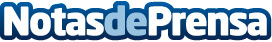 Bankia y la Fundación Randstad apoyan programas de inserción laboral de personas con discapacidad en Logroño Bankia y Fundación Randstad han firmado un acuerdo de colaboración en Logroño para trabajar conjuntamente por la igualdad de oportunidades para personas con discapacidad, así como la sensibilización y la normalización de este colectivo en la sociedad.Datos de contacto:Nota de prensa publicada en: https://www.notasdeprensa.es/bankia-y-la-fundacion-randstad-apoyan Categorias: La Rioja Solidaridad y cooperación http://www.notasdeprensa.es